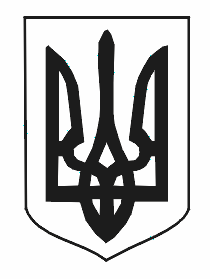 УКРАЇНАКОМУНАЛЬНИЙ ЗАКЛАД«НАВЧАЛЬНО – ВИХОВНЕ ОБ’ЄДНАННЯ № 32«СПЕЦІАЛІЗОВАНА ЗАГАЛЬНООСВІТНЯ ШКОЛА І-ІІІ СТУПЕНІВ, ПОЗАШКІЛЬНИЙ ЦЕНТР «ШКОЛА МИСТЕЦТВ»КІРОВОГРАДСЬКОЇ МІСЬКОЇ РАДИКІРОВОГРАДСЬКОЇ ОБЛАСТІ»м. Кіровоград, вул. Глінки,1, :33-01-33, е-mail: sh32k@mail.ruРоль і значення книги у житті людини. Сучасний учень та культура читання. Криза духовного читання                                                                                                    Підготувала: бібліотекар                                                                                                     КЗ НВО № 32                                                                                              Бабенко Алла Леонідівна Кіровоград2014             Роль і значення читання в житті людини. Сучасний учень                  та культура читання. Криза духовного життя.     Ми живемо в епоху «інформаційного вибуху». Щодня виходить нова і різноманітна інформація. Тому саме в цей час важко переоцінити роль і значення читання в житті людини. Читання – це один із способів отримання інформації, розширення світогляду, пізнання світу та джерело етичної насолоди та задоволення. Уміння читати розвиває мислення й уяву, збагачує словниковий запас. Книга вчить нас мудрості, збагачує духовно, дає нам знання.     Відомий педагог В.О.Сухомлинський вважав, що найстрашніше у вихованні дітей – це те, коли діти не хочуть читати. На його думку, «без книги настає убогість розумового життя, а це веде до бездуховності» Для виховання високо розвиненої дитини потрібно сприяти тому, щоб дитина читала класичні твори, бо саме вони виховують такі риси характеру, як доброта, щирість, чесність, порядність.     На жаль, в наш час ми бачимо кризу духовного читання, збайдужіння дітей до книги. Це наслідок загальної кризи в суспільстві, кризи дитинства, кризи освіти. Не всі діти вміють гарно читати, уявляти, співпереживати й осмислювати прочитане. Недостатній розвиток читацьких умінь заважає дітям навчатись. Дітям важко орієнтуватись у світі книги, вибирати щось цікаве для себе. Взагалі, я вважаю, читання дітей стає біль прагматичним, діловим. Вони частіше читають твори за шкільною програмою, а не твори «для душі». Гонитва за технікою читання, іноді нудна шкільна програма, швидкі темпи навчання, включення в шкільну програму літературних творів, які досить песимістичні та перенасичені розповідями про важке життя українців…- все це – причини збайдужіння молоді до книги, до читання.     Якщо раніше батьки приділяли багато уваги дітям, читали разом з ними книги, то зараз частіше їм не вистачає часу на це. Батьки вимушені заробляти гроші, а дитині не можуть присвятити багато часу. Це також, я вважаю, одна із причин того, що діти втрачають інтерес до читання. А шана і любов до книги починається з колиски, йде від батька і матері. Сім`я, у якій не читають книжок, духовно неповноцінна. В,О, Сухомлинський говорив, що культурні люди, свідомі трудівники виростають у сім'ях, де панує глибока повага до книжок.     Ще, на мій погляд, одна із причин збайдужіння дітей до читання – це недостатнє поповнення бібліотек (особливо шкільних) книгами, які цікавлять дітей. Зараз з`явилося багато сучасних українських письменників і їх творів, які мають популярність серед читачів. Це твори Ю. Андруховича, Л. Баграт, Ю.Винничука, Л. Дереша, С. Жадана, А.Кокотюхи, О.Забужко, В. Шевчука, І. Римарука, М.Слабошпицького, В. Яворського, М.Матіос, В. Цибулька, В. Шкляра та інших. На жаль, в шкільних бібліотеках практично відсутні ці твори.     А саме головне – це те, що книга в нашому суспільстві тепер вже не єдине джерело інформації. Радіо, телебачення, комп`ютерні мережі стали конкурентами книги в результаті технічного прогресу. До речі, трохи статистичних даних: за рік молоді люди 50 000 годин витрачають на відеоігри, 250 000 годин пишуть СМС, 10 000 годин говорять по мобільному, 2 000 годин дивляться телевізор, 5 000 годин дивляться комікси та розважальні журнали. А ще скачують із мережі Інтернет 2 мільярди мелодій для мобільників. 2 мільярди пісень і фільмів. Багато часу витрачають діти на сидіння за комп`ютером. І, як наслідок – погіршення здоров`я, втрата «живих» співрозмовників (спілкування в Однокласниках чи в Контакті не замінить спілкування людей одне з одним), відхід від проблем сьогодення, негативний вплив на психіку людини та інше. Саме на ці заняття витрачають діти багато часу. Їм це цікаво, тому книга і читання відступають тут на задній план.     Відомий письменник Й. В. Гете писав про три види читачів: «Перший – це той, хто насолоджується, не розмірковуючи; другий – хто судить, не насолоджуючись, і третій, серединний – хто судить, насолоджуючись, і, насолоджуючись, розмірковує». Якщо сказати простіше, то є три види читання: перший – читати і не розуміти, другий – читати і розуміти, третій – читати і розуміти навіть те, що не написано. А деякі діти не завжди читають і розуміють те, про що читають. У них не завжди є час і бажання обговорити прочитане з друзями.     Тому в наш час сім`я, школа, і насамперед бібліотека, повинні об`єднатися, щоби допомогти дітям зрозуміти важливість читання книг, виховувати у них культуру читання. А що таке культура читання? – Це сукупність знань, умінь та почуттів читача, які дозволяють йому повноцінно та самостійно засвоювати інформацію. Читацькі вміння – це вміння читати, сприймати надруковане; оволодіння навичками самостійної і продуктивної праці з різноманітними друкованими і електронними джерелами інформації. Читацькі вміння – це вміння користуватися довідково – пошуковим апаратом бібліотеки, при книжковою бібліографією, іншими сучасними джерелами інформації. І бібліотекар, і вчитель, і батьки повинні навчити дітей не тільки швидко читати текст, ділити його  на частини, але й уміти аналізувати його, розуміти зміст тексту, уміти виділяти в прочитаному головне і деталі, визначати тему та головну думку тексту. А ще важливо, на мою думку, критично оцінювати прочитане, висловлювати свою власну думку, ставлення до прочитаного, використовувати прочитане в житті.          В останній час в суспільстві з`явився цікавий термін – бібліотерапія. У відношенні до читання, це – метод лікувального впливу на людину засобами літератури. Британські нейрофізіологи з університету Сассекса дійшли висновку, що жодне заняття не розслабляє людину так, як читання книг. Душевний стан учасників експерименту за 6 хвилин прослуховування музики покращився на 61%, після чашечки кави – на 54%, прогулянка на природі допомогла на 42%, а відеогра чи фільм – всього на 21%. Найкращий результат показало читання – за ті ж 6 хвилин душевний тонус   експериментальної групи зріс на 68%. Учений Девід Льюіс відзначив: «Головне, що захопившись змістом книги, людина розслабляється і забуває про всі неприємні думки». Тож читаймо!     Читання – надійний засіб від стресів. Воно діє на людину  краще і швидше, ніж прослуховування музики, чашка чаю або прогулянка на природі. І недаремно бібліотеки в давні часи називали «аптеками для душі», «місцями, де лікують душу». Вчений, філософ, доктор Авіцена завжди казав про три лікувальні засоби в руках докторів, одним із них було слово. А видатний англійський доктор Т. Сайденгем «приписував» своїм хворим популярну на той час книгу Сервантеса «Дон Кіхот», яка мала лікувальну силу. Це своєрідна бібліотерапія дуже потрібна в наш час. До речі, в книжкових магазинах Італії є так звана «терапевтична поезія» - збірники віршів оформлено в стилі лікарських упаковок. Такі книги, дійсно, лікують. Я вважаю, що нам потрібно вводити в програму шкіл вивчення таких книг, які будуть мати лікувальну силу серед читачів – книги, наповнені вірою в життя, оптимізмом; книги, які відволікають від тяжких переживань, депресій і визивають у людини бажання робити все для того, щоб змінити життя на краще.          Ще є цікавий досвід в Великобританії, де в останні роки використовують для пропаганди читання серед дітей та дорослих не тільки електронні носії інформації, але і так звані «живі книги». Це – цікаві співрозмовники, які завдяки поглибленому читанню книг стають своєрідними «ходячими енциклопедіями». Вони багато знають, володіють інформацією з різних галузей знань. З ними дуже цікаво спілкуватися. Вони допомагають читачам вибирати для читання потрібні книги. Це – люди різних професій. Для багатьох спілкування з такими «живими книгами» дуже корисно і допомагає піднімати рівень своєї культури читання.          А ще важлива роль в підвищенні інтересу до читання має і так званий буккросінг. Дослівно з англійської це – книговорот, хобі та громадський рух, що діють за принципом соціальних мереж. Це своєрідний процес вивільнення книг. Людина, прочитавши книгу, залишає (звільняє) її у громадському місті (парку, поїзді, кав`ярні, лікарні…) для того, щоби інша людина могла цю книгу знайти і прочитати, а потім також залишити цю книгу для інших. Ідею буккросінгу запропонував спеціаліст з Інтернет – технологій Рон Хорнбекер у травні 2001 року. І зараз ця ідея набула популярності в країнах Європи. У нас буккросінг ще не так поширений, як за кордоном. У Кіровограді буккросінговий рух запровадили художник Андрій Кадигроб та керівник Кіровоградського прес – клубу Вікторія Талашкевич. Прочитавши книгу, читач повинен залишити запис на сайті проекту буккросерів, щоб можна було прослідкувати подальший шлях книги та її популярність серед читачів. На мій погляд, дуже непогана ідея для покращення культури читання та для духовного розвитку дітей.            Саме література є невичерпним джерелом знань, величезним океаном життєвого досвіду. Саме читання допомагає людині краще розуміти життя та всі його складності.  Читаюча людина – мудра. Читання розвиває у людини мислення, фантазію, зв`язне мовлення. Допомагає духовному розвитку людини, допомагає вірно оцінювати реальний світ і приймати вірні рішення у житті. Тож не вагайтеся! Читайте більше, осмислюйте прочитане, привчайте дітей, друзів до читання! Читаюча людина – розумна людина! І саме читаюча людина спроможна вирішувати всі проблеми сьогодення і зробити наше життя кращим. Тож читайте завжди, читайте багато, і Ви зможете подолати всі негаразди в житті! Нехай Вам щастить!